МИНОБРНАУКИ РОССИИФедеральное государственное бюджетное образовательное учреждение высшего образования «Юго-Западный государственный университет»(ЮЗГУ)Кафедра информационной безопасности                                               УТВЕРЖДАЮ                                               Проректор по учебной работе                                                                           О.Г. Локтионова                                                         «    »                                  2017г.Структура сигналов системы сигнализации по выделенным каналамМетодические указания по выполнению практической работы по дисциплине «Введение в специальность» для студентов укрупненной группы специальностей 10.05.02Курск 2017УДК 621.(076.1)Составители: В.Л. Лысенко, М.А Ефремов.РецензентКандидат технических наук, доцент кафедры информационной безопасности А.Г. СпеваковСтруктура сигналов системы сигнализации по выделенным каналам: методические указания по выполнению практической работы по дисциплине «Введение в специальность» / Юго-Зап. гос. ун-т; сост.: В.Л. Лысенко, М.А. Ефремов. Курск, 2017. 8 с.: ил.3, табл. 1. Библиогр.: с. 8.Методические указания соответствуют требованиям программы, утвержденной учебно-методическим объединением по специальностям и направлениям подготовки «Информационная безопасность телекоммуникационных систем». Предназначены для студентов укрупненной группы специальностей 10.05.02 дневной формы обучения.Текст печатается в авторской редакцииПодписано в печать.	Формат 60х84 1/16.Усл. печ. л.	Уч. –изд.л.	Тираж 30 экз. Заказ.	Бесплатно.Юго-Западный государственный университет.305040, г. Курск, ул. 50 лет Октября, 94.1 Цель практической работыПриобретение навыков анализа передач сигнальных сообщений системы сигнализации по выделенным каналам в цифровых телефонных сетях. Перед выполнением практических заданий студенты должны ориентироваться в основных аспектах информатики, теории электрических цепей и сигналов, иметь представление о структуре и методах формирования сигналов электрической связи. В результате выполнения практического задания студенты должны освоить принципы и методы передачи сигнальных сообщений в цифровых телефонных сетях.2 Краткие теоретические сведенияСистема сигнализации по выделенным каналамСигнализация по выделенным сигнальным каналам (ВСК) – передача сигнальной информации по выделенному сигнальному каналу (рисунок 1).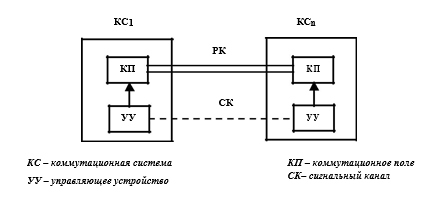 Рисунок 1 – Сигнализация по выделенному сигнальному каналуСигнальные каналы могут быть отделены от разговорных:в пространстве (пространственное разделение);во времени (временное разделение);по частоте (частотное разделение).Принципы сигнализации по выделенным сигнальным каналам рассмотрим на примере группового цифрового сигнала с временным уплотнением ИКМ-30.Принципы построения временной диаграммы цикла и сверхцикла показаны на рис. 10.2. Циклы Ц1, Ц2, …, ЦS, каждый длительностью 125 мкс, объединяются сверхциклы, следующие друг за другом. Каждый цикл состоит из информационных канальных интервалов КИ1, КИ2, …, КИN и дополнительных канальных интервалов, необходимых для передачи синхросигнала (СС) цикловой синхронизации, системы управления вызовами (СУВ) и других вспомогательных сигналов.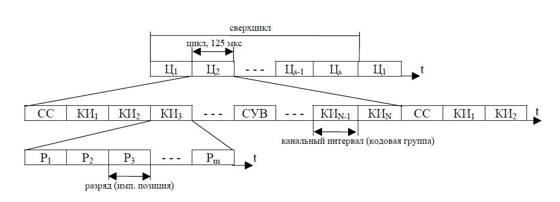 Рисунок 2 – Структура группового сигнала ИКМ-30 (где Ц – цикл, КИ – канальный интервал, N - число уплотненных цифровых телефонных каналов, s - число циклов, образующих сверхцикл, Рj – j-й разряд кодового слова кодированного телефонного сигнала (j = 1…m), m – номер старшего разряда кодового слова кодированного телефонного сигнала).Вслучае группового сигнала с временным уплотнением системы ИКМ-30 цикловой синхросигнал СС размещен в 0-м канальном интервале КИ0, а сигналы управления вызовами СУВ - в 16-м канальном интервале КИ16. При этом N = 30 (число уплотненных цифровых телефонных каналов), s = 16 (число циклов, образующих сверхцикл), m = 8 (разрядность кодового слова кодированного телефонного сигнала).В канальных интервалах можно размещать не только цифровой речевой сигнал, но и кодовые слова любых систем передачи сообщений, например, систем передачи данных.Сигнализация типа 2ВСК (по двум выделенным сигнальным каналам) может быть реализована путем передачи сигналов в каналах системы ИКМ-30.На рисунке 3 показано расположение цифровых каналов сигнализации для передачи сигнальной информации в цикловая структуре цифрового потока в стандарте ИКМ-30.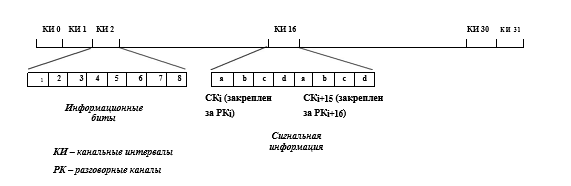 Рисунок 3 – Структура цифровых каналов сигнализации типа 2ВСК в потоке ИКМ-30 (значение i = 1…16)Как следует из рис. 10.3 в 16-м КИ организовано два цифровых сигнальных канала, которые попеременно обслуживают разговорные каналы КИ1 – КИ15 (левый полубайт байта в КИ16) и разговорные каналы КИ17 – КИ31 (правый полубайт байта в КИ16). В каждом цикле обслуживается соответствующий канальный интервал (например, в первом цикле – КИ1 и КИ17, во втором цикле – КИ2 и КИ18 и т. п.). Таким образом, за 16 циклов передается одна цифра номера для всех 30 разговорных каналов (например, сигнальная информация для первого разговорного канала передается в левом полубайте в 1-м, 17-м, 33-м и т.п. циклах).В числе достоинств системы сигнализации по выделенным каналам типа 2ВСК можно отнести простоту организации сигнальных каналов и обеспечение их независимости от разговорных каналов, а к числу недостатков – «привязанность» выделенных сигнальных каналов к конкретному канальному интервалу разговорных каналов, а также необходимость нескольких суперциклов для передачи одного требуемого номера абонента, что увеличивает время передачи этого номера.3 Задания для самостоятельной работыЗадания для практической работы соответствуют с порядковым номером в списке группы (таблица1).Таблица 14 Методические указанияВ данной работе необходимо привести структуру пяти сверхциклов в общем виде и конкретно значения битов данных в соответствующем заданному разговорному каналу полубайте КИ16. Номер заданного разговорного канала совпадает с номером варианта таблицы 1.5 Порядок выполнения работыПри выполнении задания рекомендуется соблюдать следующую последовательность:Изучить методические указания к данному практическому занятию.Получить у преподавателя задание.Выполнить практическую часть.Ответить на контрольные вопросы.6 Содержание отчета1. Краткие теоретические сведения по структуре сигналов типа 2ВСК.2. Выполненное задание по заданному варианту.7 Контрольные вопросыСтруктура и назначение системы сигнализации по выделенным каналам.Привести структуру цифровых каналов сигнализации типа 2ВСК в потоке ИКМ-30 объяснить принцип передачи номерной информации.В каких суперциклах и где будет располагаться сигнальная информация для 3-го и 18-го канальных интервалов?Как осуществляется кодирование абонентских номеров?Какие достоинства и недостатки системы сигнализации по выделенным каналам типа 2ВСК ?8 Библиографический список1. Абилов А.В. Сети связи и системы коммутации. – Ижевск: Изд-во ИжГТУ, 2002. 352 с.: ил.2. Крук Б. И. Телекоммуникационные системы и сети [Текст]: учебное пособие : в 3 т. Т. 1 : Современные технологии / Б. И. Крук, В. Н. Попантонопуло, В. П. Шувалов ; под ред. В. П. Шувалова. - 3-е изд., испр. и доп. - М. : Горячая линия - Телеком, 2005. - 647 с. : ил.№ поЦифровой набор номерасписку111350273313389556453752598228672614773257889459913631102731911825621245715133462314627171537241